Charakteristika třídy Berušek          
                                                          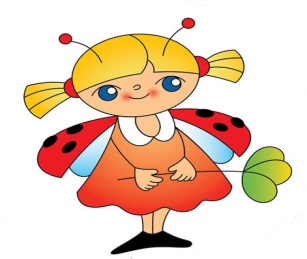 Školní rok 2022-2023   Skladba třídyTřídu Berušek navštěvuje 23 dětí, z tohoto počtu je ve třídě 6 dívek a 17 chlapců. Věkové složení je od 4,5 do 7 let. Třináct dětí je ve věku, kdy navštěvují poslední ročník mateřské školy, po prázdninách by měly zahájit povinnou školní docházku, z tohoto počtu je 1 dítě, které má odklad povinné školní docházky o jeden školní rok.
S dětmi pracuje již třetím rokem paní učitelka Petra Voldánová, která absolvovala kurz logopedické prevence a v tomto směru se zaměřuje na děti, které mají závažnější potíže s výslovností. Druhou učitelkou je Bc. Michaela Gálíčková, ředitelka školy, která zajišťuje prolínání profilačního zaměření školy do třídního vzdělávacího programu. Jedno dítě vyžaduje na základě doporučení poradenského zařízení speciální vzdělávací potřeby. Pro podporu individualizace vzdělávání tohoto dítěte doplňuje personální obsazení třídy asistentka pedagoga paní Jana Chodilová.Prostorové vybaveníTřída Berušek se nachází v prvním patře budovy. Je rozdělena na třídu se stolečky a na hernu s kobercem. Prostorově odpovídá počtu a potřebám dětí. Stolečky včetně židliček mají různou výšku, která odpovídá růstově odlišným výškám dětí. Všechny prostory jsou vybaveny moderním nábytkem s reliéfními motivy. Třída slouží ke stolování, stolním a společenským hrám, výtvarným a pracovním činnostem. Děti mají k dispozici velké množství her a stavebnic. Učební pomůcky, které jsou doporučeny pro vzdělávání dětí se speciálními vzdělávacími potřebami mají své specifické místo. Děti mají volně přístupné papíry, pastelky, lepidla i dětské nůžky tak, aby mohly libovolně tvořit a výtvarně se vyjadřovat. Rozvíjíme tak dětskou kreativitu a tvořivost. Herna umožňuje dostatek prostoru pro pohybové aktivity, tvořivé a námětové hry. Děti mají volně přístupné dětské knihy v dětské knihovně, mohou si je prohlížet v odpočinkových vacích. Vaky slouží také k relaxaci a odpočinku.  Herna je vybavena klavírem a dětskými hudebními nástroji, jejichž prostřednictvím rozvíjíme vztah dětí k hudbě a k hudebně tanečním dovednostem.  Součástí prostor je dětská umývárna, wc, šatna, ve které má každé dítě své místo označené značkou k ukládání oděvu. V herně jsou ve výklenku uložena lehátka, také opatřena značkou dětí. Ve všech prostorách vedeme děti k udržování pořádku a dbáme na úklid hraček.Zaměření třídyNaším cílem je vytvořit pro děti bezpečné a podnětné prostředí, které bude rozvíjet po všech stránkách osobnost každého jednotlivce. Respektovat individuální potřeby jsou samozřejmostí. Povedeme děti k samostatnosti nejen v sebeobsluze a stolování, ale aby byly schopny si vyřešit drobné neshody mezi sebou navzájem. Respektování druhého jedince, schopnost tolerance a nabídnutí pomoci slovem nebo skutkem. Současně budovat u dětí zdravé sebevědomí a sebelásku. Vštěpování základních lidských, mravních a společenských hodnot. Směřovat naplňováním očekávaných výstupů předškolního vzdělávání ke školní připravenosti předškolních dětí. Zaměřujeme se na dorovnávání dysbalancí tak, aby děti byly na školní docházku připraveny. Velkou pozornost věnujeme vštěpování kladného postoje k pohybovým dovednostem různorodého charakteru a k jejich aktivnímu vykonávání.Třídní pravidlaV chování a jednání dětí se snažíme dodržovat nastavená pravidla třídy, která nám všem  usnadňují společné soužití. Děti je vnímají a učí se je dodržovat. Ne vždy se to daří, ale opakovaně pravidla stále připomínáme a snažíme se o jejich uvědomování. Učí nás, jak se máme k sobě vzájemně chovat a je to i způsob prevence rizikového chování. Pravidla si budeme opakovat, zjišťovat, zda jim děti rozumí a cílem je, aby se jimi v běžném životě řídily. Na jejich dodržování budeme dbát a jejich důležitost trpělivě vysvětlovat v průběhu každodenních činností.        Plánování třídního vzdělávacího programuTřídní vzdělávací program nese pro letošní rok název „U nás v Kocourkově“ a vychází ze Školního vzdělávacího programu „Otevíráme dveře do světa poznání“, z jehož dílčích vzdělávacích cílů, očekávaných výstupů a klíčových kompetencí vycházíme.Symbolem je plyšový kocourek Damián, který nás provází celý rok městečkem Kocourkovem. Každý tematický celek představuje jeden domeček, který ukrývá vždy jinou kočičku, která děti prostřednictvím Damiánka seznamuje s nějakou dovedností, učí jej novým věcem nebo rozvíjí jeho schopnosti. Domečky jsou vytvořené tak, aby nesly symbol měsíce nebo ročního období. V jednotlivých tematických celcích promyšleně plánujeme vzdělávací nabídku tak, abychom prohlubovaly vědomosti a dovednosti, které by děti měly být schopny používat i v běžném životě. Po ukončení tématu se zaměřujeme na ty činnosti, které je nutno upevňovat opakováním. Pro informovanost rodičů, které téma právě probíráme, umisťujeme přehled záměru každého celku na nástěnku do šatny. Současně záměr ukládáme na internetové stránky, třída Berušky, záložka Učíme se. Založili jsme Deník kocourka Damiánka, do kterého dáváme dětem víkendové úkoly, obsah je pro rodiče průvodcem celoročního TVP.  Mají tudíž přesný přehled o tom, co probíráme, co se učíme, o čem si vyprávíme. Důležitým prvkem je pro nás nejen výsledek zadaného úkolu, ale i čas, který rodiče věnují aktivně svým dětem. Po víkendu děti deník vrací do třídy a společnými rozhovory si sdělujeme, jak si s úkolem poradili, jestli byl snadný nebo složitý, kde a s kým trávili víkend, co zažili. V případě, že deník nedonesou, nevyjadřujeme se negativně, můžeme si úkol splnit s kamarády společně. Úkoly jsou různorodě zaměřeny a navazují na všechny oblasti, které u dětí rozvíjíme (matematická či čtenářská pregramotnost, grafomotorika, prostorová orientace, emoce, logická úvaha, logopedická cvičení, vizuomoriku aj). Náročnost úkolů respektuje vývojovou psychologii a jsou připraveny ve dvou úrovních: pro děti 4-5 ti leté a 5-7 leté. Stejně zadáváme dětem úkoly i na pracovních listech, které pak zařazujeme do dětského portfolia. Portfolio slouží k porovnávání posunu ve vývoji dětí. Metody a formy práceProžitkové učení – děti se učí na základě vlastní zkušenosti, poskytujeme dětem vhodnou nabídku aktivit a činností, samotná realizace je na dětech. Na děti se dohlíží, můžeme je usměrňovat s jistým záměrem. Učitelky dětem poskytují dostatečnou nabídku aktivit a činností, samotnou realizaci se již snažíme ponechat postupně na dětech za dodržování základních pravidel bezpečnosti.Individualizace - nezbytností při edukaci je věnovat náležitou pozornost osobnosti každého dítěte, znát jeho silné i slabé stránky, znát jeho schopnosti a možnosti a s tím vytvářet individuální přístup při kladení nároků a požadavků na každé dítě. Každé dítě musí v mateřské škole zažívat úspěch, což je pro další učení velmi důležité.Spontánní sociální učení – poskytujeme dětem vzory chování a postojů, jejichž nápodobou děti získávají základní orientaci ve společenském prostředí, základní vnímání o tom, co je dobře a co ne.Didakticky zacílené činnosti – činnosti na dané téma řízené pedagogem, postupně je přenechána tvořivost na samotných dětech. Nabízíme činnosti, kterými jsou děti podněcovány k vlastní tvůrčí aktivitě, hledání řešení (oceňujeme nejen výsledek, ale samotný proces činnosti dětí). V těchto činnostech je dětem poskytnut prostor pro volbu činnosti, současně je vedeno k odpovědnosti za danou činnost tím, že ji dokončí včetně úklidu.
respektujeme i osobní soukromí, pokud dítě činnost odmítne, může se uchýlit do klidného koutku a aktivity se neúčastnit. Nesmí však rušit ostatní děti při činnosti.
Frontální formy práce používáme na úvod didakticky zacílených činností, postupně zařazujeme kooperaci ve dvojici i ve větší skupině (max. však 4 děti). Podporujeme samostatné myšlení, rozvíjíme dovednost logického uvažování. Od začátku školního roku budeme u dětí rozvíjet schopnost sebeuvědomění a budeme posilovat dovednost sebehodnocení dětí.Skupinová činnost je zastoupena ve značné míře, učí děti spolupráci, schopnosti domluvit se na společném řešení, ale i kompromisu. Děti se učí navrhnout řešení, diskutovat, plánovat postup činnosti, rozdělit si úkoly a také činnost, práci nebo hru společně zrealizovat. Hodnocení dětíProbíhá průběžně při každodenních činnostech. Jedná se o hodnocení chování, jednání a postojů. Výsledky pozorování vědomostí a dovedností zaznamenáváme 
do hodnotících záznamů o rozvoji dítěte, rozšiřujeme portfolio v oblastech zraková percepce, znalosti barev, logické myšlení, stříhání, vykreslování, zaznamenáváme úroveň rozvoje grafomotorických dovedností dětí. Každé dítě má založenou vlastní složku, kam zakládáme pracovní listy podle výše uvedených kategorií s časovým záznamem a to od prvního dne, kdy děti zahájily docházku v nejmladší věkové skupině. Máme takto ucelené podklady 
k provádění pedagogické diagnostiky. V letošním roce chceme pokračovat 
v zaměření na sebehodnocení dětí, rozvíjení pracovních dovedností čili polytechnické základy, logopedickou prevenci, základy čtenářské gramotnosti a matematické pregramotnosti. Toto bychom chtěli rozšířit o posilování potenciálu v oblasti dětské zvídavosti objevováním všeho nového jako je zařazování pokusů a experimentů, základů programování, zařazováním tematických projektových dnů.Zaměříme se na posilování schopnosti sebehodnocení dětí – jak se mi to či ono podařilo, proč ano či proč ne. Budeme učit děti pracovat s chybou a zjištěním, že každá situace má řešení. Zkusíme rozvíjet schopnost vyvodit závěr a možnost cesty dalšího zlepšení. Vždy provázíme pozitivní motivací. Máme nastaven vizuální systém pro sebehodnocení dětí. Tyto získané kompetence budou důležité pro posuzování školní zralosti a školní připravenosti.
Dvakrát ročně provádíme hodnocení vývoje dětí písemným záznamem v jednotlivých oblastech. V lednu nabízíme rodičům účast na osobní individuální konzultaci, kde se mohou informovat o rozvoji svého dítěte a nahlédnout do portfolia. Hodnocení výchovně vzdělávací činnosti učitelkyUčitelky hodnotí svou práci s dětmi denně, konzultují každý den s kolegyní na třídě a to jak úspěchy, tak i neúspěchy. Hodnotné jsou vzájemné konzultace s učitelkami na poradách. Po ukončení tematického celku i integrovaného bloku provádíme zpětné vyhodnocování, kde hodnotíme naplnění cílů a očekávaných výstupů. Hodnotíme, co se podařilo, co bychom mohly příště udělat jinak, co bychom mohly zlepšit, na kterou oblast se příště dále zaměřit a co posilovat. Písemně o tomto vyhodnocování vedeme písemný záznam. Spolupráce s rodičiNa začátku školního roku jsou děti seznámeny se školním řádem, svým podpisem prokazatelně prokáží, že jsou s pravidly nastavenými mezi školou a rodinou seznámeni. Rodiče mají možnost vstoupit do třídy a podívat se na hru svého dítěte. Učitelky jsou denně s rodiči dětí v kontaktu, při ranním příchodu a odpoledním odchodu předáváme děti osobně v šatně. Rodiče jsme na úvodní třídní schůzce získali pro spolupráci při naplňování TVP – každý víkend si jejich dítě odnáší na víkend „Deník kocourka Damiánka“. Víkendový úkol je k danému tématu, většinou reflektuje procvičování některé oblasti, kterou děti potřebují zdokonalovat. Rodiče jsou informování v šatně o náplni TVP, stejný obsah uveřejňujeme i na webových stránkách v odkaze Třída Berušky – aktuality – učíme se. Rodiče, pokud mají zájem, mohou si duálním způsobem zjistit vše o dění v prostředí třídy. V průběhu školního roku budeme rodičům nabízet spolupráci na akcích mimo běžnou výchovně vzdělávací činnost – drakiáda, pečení perníčků, podzimní kočičí bazárek, bubu stezku, vánoční jarmark, společné zpívání u stromečku, velikonoční jarmark, zahradní slavnost, spolupráce na sponzorování kočkovité šelmy v zoologické zahradě. Informace 
o akcích třídy jsou k dispozici na facebookových stránkách naší školy.Celoroční projekty rozvoje pohybových dovedností v rámci ŠVPProjekt „Se Sokolem do života aneb Svět nekončí za vrátky, cvičíme se zvířátky“ (garant Česká obec sokolská)
Záměr:
rozvíjení pohybové gramotnosti předškolních dětí v souladu s RVPPVCíl:
celoroční projekt zaměřený na rozvoj přirozených cvičení, atletických dovedností, obratnosti, gymnastických dovedností, manipulace s míčem, netradiční činnosti a to vše doplněno rozvíjením poznáníMetody práce: 
vysvětlování
předvádění – nápodoba
nácvik
získání dovednosti
zdokonalováníOčekávané výstupy:
zapojení dětí do pohybových a rozumových aktivit
přijímat pohyb jako samozřejmou součást života
zdokonalování koordinovaných pohybůKlíčové kompetence:
kompetence k učení – učí se nejenom spontánně, ale i vědomě, vyvine úsilí, soustředí se 
na činnost
kompetence k řešení problémů – uvědomuje si, že svou aktivitou může ovlivnit správné provádění pohybů, nebojí se chybovat, pokud nachází ocenění nejen za úspěch, ale i 
za snahu 
kompetence komunikativní – dokáže vyjadřovat své prožitky slovem
kompetence sociální a personální – dokáže se při cvičení podřídit tempu
kompetence občanské a činnostní – dokáže rozpoznat a využívat svoje silné stránky, zajímá se o druhéProjekt „Hrajte s námi minitenis“(garant Tenisová škola TenisLife)Záměr:
Minitenis je určen pro děti ve věku od 4 do 7 let. V rámci tohoto projektu děti absolvují trénink zaměřený na zvládnutí základních dovedností hry. Jedná se především o rozvoj tenisových dovedností, rozvoj pohybového aparátu a hrubé motoriky. V dětech je posilován vztah ke sportu a pohybu obecně.Výchovně vzdělávací cíl:
rozvíjení tenisových dovedností
získávání teoretických znalostí o hře
rozvíjení pohybových schopností
rozvíjení zdravé soutěživostiMetody práce: 
vysvětlování/*
předvádění – nápodoba
procvičování
upevňování znalostí
soustředění
atletická a kondiční příprava venku a v tělocvičněOčekávané výstupy: 
zlepšení tenisových schopností
zvládne základní tenisové údery
je zdravě soutěživý
má radost z pohybu
zlepšuje si pohybově koordinační schopnosti
rozvíjí svou rychlost, sílu a vytrvalostKlíčové kompetence:
kompetence k učení – je schopen naučit se náročné prvky tréninku, rozvíjí schopnost   
pozorování a napodobování, učí se z vlastních chyb 
kompetence k řešení problémů – kreativně řeší úkoly zadané trenérem
kompetence komunikativní – samostatně řeší případné problémy, diskutuje s trenérem a 
ostatními členy týmu, je schopen konstruktivní kritiky
kompetence sociální a personální – přijímá úkoly trenéra, podporuje dobrou atmosféru 
na trénincích, povzbuzuje ostatní členy kolektivu, má smysl pro povinnost, je cílevědomý 
kompetence občanská – respektuje názory druhých, učí se odpovědnosti a pocitu 
sounáležitosti
kompetence činnostní – dbá pokynů vedoucího a bezpečně se pohybuje v herně nebo kurtu, 
dodržuje její řád, používá správně a bezpečně sportovní náčiní, dodržuje správné tréninkové 
postupyProjekt „Florbal do Mateřinek“ (garant FBC Přerov) Záměr:
nadchnout děti pro sport, kterým mohou vyplňovat svůj volný čas nebo se mohou zapojit do aktivního pravidelného tréninkuCíl: 
rozvíjení pohybových schopností
posilování prostorové orientace
dodržování pravidel
posilování smyslu pro spolupráci ve skupiněMetody práce: 
předvádění – nápodoba
procvičování
upevňování znalostí
soustředěníOčekávané výstupy: 
má radost z pohybu
je zdravě soutěživé
zlepšuje si pohybově koordinační schopnosti
rozvíjí svou rychlost, sílu a vytrvalost
má smysl pro fair playKlíčové kompetence:
kompetence k učení – je schopen naučit se náročné prvky tréninku, rozvíjí schopnost   
pozorování a napodobování, učí se z vlastních chyb 
kompetence k řešení problémů – kreativně řeší úkoly zadané trenérem
kompetence komunikativní – samostatně řeší případné problémy, diskutuje s trenérem a 
ostatními členy týmu, je schopen konstruktivní kritiky
kompetence sociální a personální – přijímá úkoly trenéra, podporuje dobrou atmosféru 
na trénincích, povzbuzuje ostatní členy kolektivu, má smysl pro povinnost, je cílevědomý 
kompetence občanská – respektuje názory druhých, učí se odpovědnosti a pocitu 
sounáležitosti
kompetence činnostní – dbá pokynů vedoucího a bezpečně se pohybuje v prostoru hřiště, 
dodržuje její řád, používá správně a bezpečně sportovní náčiní, dodržuje správné tréninkové 
postupySaunování
Záměr:
Saunování v podstatě představuje vzestup tělesné teploty do úrovně umělé horečky.
A opětný pád k normální teplotě. Především vzestup teploty během saunování má
prokazatelný vliv na déletrvající změny hladin imunoglobinů. Výskyt imunoglobinu A  
na sliznici dýchacích cest brání pronikání mikrobů. Jeho hladina klesá sedmý den 
po saunování. To je důvod k pravidelnému saunování jednou za týden. Vlivem tepla
na dýchací cesty se uvolňuje hladké svalstvo drobných průdušinek a odstraňuje se hlen.
Bezprostředně během saunování se zlepšuje průchodnost dýchacích cest a usnadňuje se
přístup vzdušného kyslíku do krve a plic.Cíl:
Saunování zlepšuje vlastní obranný systém organismu, zlepšuje periferní krevní oběh,
prohlubuje dýchání, odstraňuje svalovou únavu, vede k ústupu astmatických potíží, 
působí příznivě na duševní zdraví, odstraňuje napětí a vyvolává dobrou náladu.
Psychologové uvádějí, že pravidelné saunování vede i ke zvýšení osobní odvahy a 
sebevědomí.Postup:
Saunovací proces probíhá ve čtyřech fázích
1. Příprava - děti se svlékají, ukládají si své věci v šatně. Osprchují se pod sprchou dříve než vstoupí do potní místnosti. V „potírně“ si najdou své místečko a rozloží svůj ručník. 
Při saunování děti nemají plavky.
2. Prohřívání - děti si sednou na svůj ručník, vyprávíme si s nimi, hrajeme na šeptanou, tiše opakujeme básničky, hrajeme stínové divadlo, řešíme hádanky, hrajeme slovní fotbal apod. Zpěv a hlasité mluvení se nedoporučuje, vedou k hlubšímu vdechování horkého vzduchu a tím k urychlenému prohřátí. Po třech až pěti minutách provádí děti automasáž, kdy si drobnými pohyby prstíků masírují nohy, ruce a trup.
3. Ochlazení - dle podmínek konkrétní sauny se děti ochlazují pod sprchou či v bazénku. Fázi prohřívání a ochlazování střídáme max. třikrát.
4. Ukončení - děti se po posledním ochlazení krátce osprchují vlažnou vodou, důkladně se osuší ručníkem. Tekutiny doplňujeme vždy po fázi ochlazení a následném odpočinku. Pak se děti obléknou do spodního prádla a ulehnou v odpočívárně přikryty prostěradlem.
Odpočívají asi deset minut při poslechu pohádky. Celková doba saunování by neměla přesáhnout 60 minut, tj. střídání fází prohřívání, ochlazování a odpočinku. 
Pak odcházíme do šatny, vysušíme dětem fénem vlasy a procházkou se vracíme do mateřské školy.  Celková doba saunování by neměla přesáhnout 60 minut, tj. střídání fází prohřívání, ochlazování a odpočinku. další projekty:„Celé Česko čte dětem“
Záměr: 
jedná se o dlouhodobý program, který sahá k rodinné pospolitosti, a tím i společnosti. Vzhledem k tomu, že v dnešní době dětské zábavě kralují počítačové hry a televize, má projekt, který podporuje myšlenkové, psychické a morální zdraví dětí, velmi vysokou společenskou důležitost.Výchovně vzdělávací cíl:
prostřednictvím čtení budovat pevné vazby ve škole i v rodině, předčítání rozvíjí paměť, představivost, učí děti přemýšlet o vyslechnutém ději, rozšiřujeme slovní zásobu, posilujeme emoce.Metody práce:
20-30 minutové pravidelné předčítání v době odpoledního klidu
práce s knihou - hledání zápletky, rozhovor o textu, hledání jiného řešení, mravního ponaučení
kresba na základě textu
převyprávění textu podle obrázků
samostatné vyprávění
četba rodičů v MŠ
vzájemné půjčování knih (škola – rodina)Očekávané výstupy:
zlepšení vyjadřovacích schopností 
posilování paměťových procesů
budování silnějších vazeb ve škole i v rodině
spolupráce s rodiči – vyčlenit si čas na své dítě, posílení emocionálních vazeb
pochopit důležitost mluveného slova
vztah ke knize, k literatuřeKlíčové kompetence:
kompetence k učení – má elementární poznatky o světě lidí, kultury, poznává, že se může mnohému naučit, dokončí co započalo
kompetence k řešení problémů – spontánně vymýšlí nová řešení, dokončování příběhů, používá při řešení logickou úvahu
kompetence komunikativní – ovládá řeč, dokáže sdělovat zážitky, dovede využívat literaturu k získávání informací, rozvíjí svou fantazii a představivost
kompetence sociální a personální – umí si vyvodit z literatury ponaučení,rozlišuje dobro a zlo
kompetence občanské a činnostní – má základní dětskou představu, co je v souladu se základními lidskými normami, ví, jak se chovat ke knihám, vytváří si vztah k literatuřeZpracovaly: Bc. Michaela Gálíčková, ředitelka
                            Petra Voldánová, učitelka
                            Jana Chodilová, asistentka pedagoga